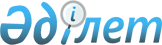 О создании республиканского государственного учреждения "Аналитический исследовательский центр развития конкуренции" Агентства по защите и развитию конкуренции Республики КазахстанПостановление Правительства Республики Казахстан от 2 ноября 2023 года № 960
      В соответствии с подпунктом 4) статьи 11 Закона Республики Казахстан "О государственном имуществе" Правительство Республики Казахстан ПОСТАНОВЛЯЕТ:
      1. Создать республиканское государственное учреждение "Аналитический исследовательский центр развития конкуренции" Агентства по защите и развитию конкуренции Республики Казахстан (далее – учреждение).
      2. Определить уполномоченным органом по руководству соответствующей отраслью (сферой) государственного управления в отношении учреждения Агентство по защите и развитию конкуренции Республики Казахстан.
      3. Установить, что финансирование учреждения осуществляется за счет и в пределах средств, предусмотренных в республиканском бюджете на содержание Агентства по защите и развитию конкуренции Республики Казахстан.
      4. Агентству по защите и развитию конкуренции Республики Казахстан (по согласованию) в установленном законодательством порядке:
      1) утвердить устав учреждения и обеспечить его государственную регистрацию в органах юстиции;
      2) принять иные меры, вытекающие из настоящего постановления.
      5. Настоящее постановление вводится в действие со дня его подписания.
					© 2012. РГП на ПХВ «Институт законодательства и правовой информации Республики Казахстан» Министерства юстиции Республики Казахстан
				
      Премьер-МинистрРеспублики Казахстан 

А. Смаилов
